 2022-2023 Registration Form 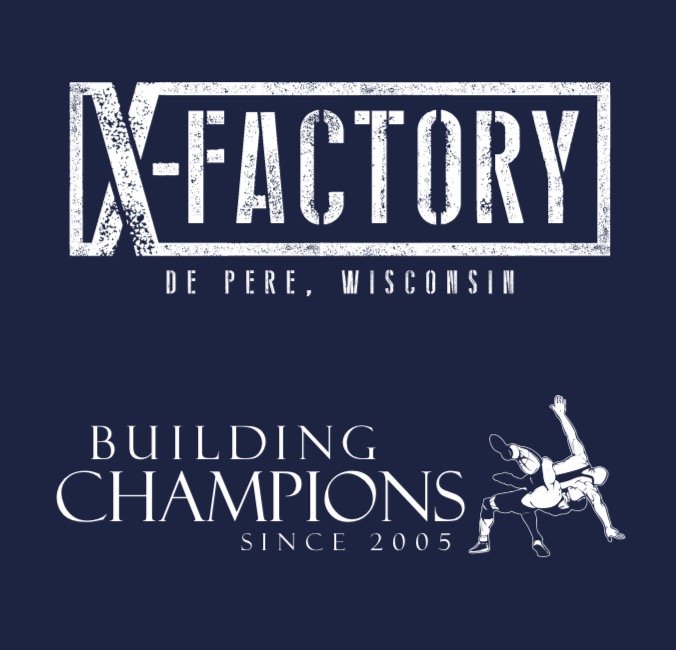 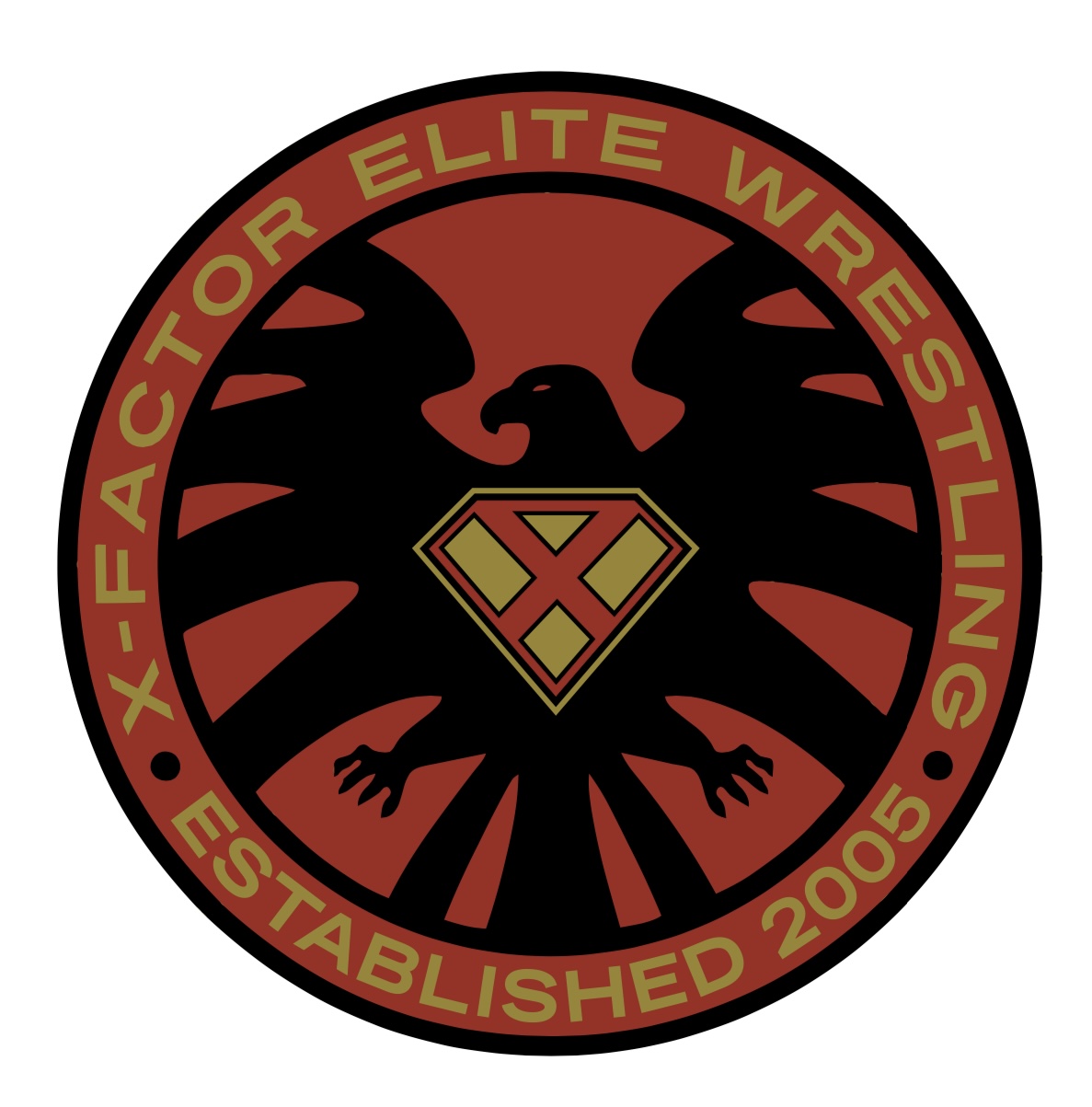 Program Goal: To provide the best area wrestlers the opportunity to learn, train and compete with one another and compete against the best wrestlers not only the country, but the entire world. We train at a very high level of intensity toward our ultimate goal of having each wrestler be the best they can be.  Website: http://www.x-factorelitewrestling.com  or find us on   ask to be a member of X-Factor Elite Wrestling Group page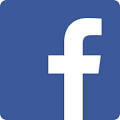 Location: The X-Factory                   120 S. Eighth Street			                    De Pere, WI 54115Ages: K-12 plus College/Senior level wrestlersDays/Times: Flexible Schedule (see website for specifics each week) ALL AGES-2 hour practices                                        Monday thru Thursday, some Sundays: See Calendar for Exact times and date                        Please see website calendar for special workouts, Match Days, camps, satellite locations & other programsStaff: Scott Pelot-Director/Head Coach,             Ty Pelot- Head Asst. Coach               Asst. Coaches: Kurt Bartlein, Bob Ryan, Chris Yauch, Brittney Yauch, Max Hansen, Sean Hamill (Additional staff may be added)               Team Leader: Jennifer Pelot.   Director of Social Media & Communications: Courtney PelotContact Info:  Scott Pelot-Director/Head Coach                                       2302 S. 22nd Street                                    Manitowoc, WI 54220    		               920-901-5000                                   red1october@comcast.net**XFE Membership Fee: $50.00 per Wrestler, $75.00 per Family with 2 or more Wrestlers		              ***wrestlers receive 2022-2023 team tee with paid membershipSessions/Fee Structure:***All wrestlers must purchase a USA card online to participate*** available online at www.themat.com   A Copy of Current USAW card necessaryNo sessions—Come whenever schedule allows, it is recommended 2x’s a week minimum                                                                             Folkstyle—September to April, and August				            Freestyle/Greco—Year round, but mainly April thru July		 		            **as always check schedule for practices on website and Facebook**Each practice will consist of teaching of core technique, drilling technique, LIVE wrestling, & specific personal adjustments. The time of year and age group will determine amount of each during practice throughout the calendar year 	Punch Cards-- Drop-In Fee 1 practice for $20.00 (no membership required)                           10 practices for $175.00                           25 practices for $375.00                           50 practices for $575.0                           100 practices for $1050 ***Only available to local clubs for purchase K-8(each wrestler much have a paid membership)                            15 practices for $120.00 ***High School & College/Senior level wrestlers only***                              10 practices for $95.00  ***One hour practices (LIVE nights or Out-of-Season FS/GR)                          All punch cards valid 1 year (365 days) from purchase date.Each wrestler must have their own card, additional punch cards can be purchased throughout season.Other Programs: 1-on-1’s are available by appointment with Scott Pelot, Ty Pelot & other coaches.                                    **the one-on-one’s that were done with athletes were incredibly effective and advise all athletes to do at least one                                 Please view Services Page on website, www.x-factorelitewrestling.com for specific details of services & prices                                X-Factor Elite Olympic Styles Developmental Training Center, this program will be Greco & WMFS                                Our Beginner program, next-x will run on Thursday October-DecemberDual Teams: X-Factor Elite will be entered in 3-4 Dual Events. It is expected that we send our best team to these events.                          Great opportunity to experience a team atmosphere and prepare for high school.                            Requirements: XFE team singlet, est. $20-$125 fee per dual event (depends on team fee)Payment: All Punch Cards, fees, and merchandise must be paid for in full at time of purchase (pre-orders as well), no exceptions. Payment Formats accepted: Preferred Cash$$, accept CashApp & Venmo (use emojis) also accept personal checks and can run a Credit Card (4% of total fee added). XFE Membership Fee:  _______$50 Individual           _______ $75 FamilyPunch Card purchased & date: Card ____________________   Date _________________                                                             Card ____________________   Date _________________                                                             Card ____________________   Date _________________             Card ____________________   Date _________________                                                             Card ____________________   Date _________________            Card ____________________   Date _________________                                                             Card ____________________   Date _________________Registration/Profile FormPersonal Information(Please print neatly)Name_____________________________ Age_____  DOB___________ Weight___________Parent(s) names  ________________________________________________________ Main phone # ____________________  Secondary #__________________________________Address ________________________________________________________________________________________________________________________________________________________ Email address _____________________________________________ *required# of years of experience including this year__________ Grade________  School district you attend_______________________________________________________2022-2023 USA Card #________________________ T-shirt size______________________Does your wrestler train at other clubs, Yes or No(if yes name) __________________________________BEHAVIORAL CONTRACTWrestlers are expected to adhere to behavior that is expected in a school classroom. Behavior deemed Unacceptable: Wrestlers will not be Bullying, talking during instruction, trying to be the class clown, poor choice of horseplay, damaging XFE property and any other behaviors deemed unacceptable. They will be attentive and ready to work hard and learn. We are not here to babysit!First Offense: Wrestler will be removed from practice that day.Second Offense: Wrestler not be allowed to practice for one week. Expect parents not to take wrestler to another club that week. IF you do, refer to Third Offense.Third Offense: Wrestler will be kicked out for remainder of 2021-2022 Season with no refund.PLEASE MAKE SURE YOU AND YOUR WRESTLER(S) UNDERSTAND THIS POLICY!!!!Parental Signatures ___________________________________________                                  ____________________________________________Wrestler Signature ____________________________________________